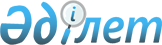 Батыс Қазақстан облысы әкімдігінің кейбір қаулыларының күші жойылды деп тану туралыБатыс Қазақстан облысы әкімдігінің 2023 жылғы 12 шілдедегі № 153 қаулысы. Батыс Қазақстан облысының Әділет департаментінде 2023 жылғы 14 шілдеде № 7224-07 болып тіркелді
      Қазақстан Республикасының "Қазақстан Республикасындағы жергілікті мемлекеттік басқару және өзін-өзі басқару туралы" және "Құқықтық актілер туралы" Заңдарына сәйкес Батыс Қазақстан облысының әкімдігі ҚАУЛЫ ЕТЕДІ:
      1. Батыс Қазақстан облысы әкімдігінің "Батыс Қазақстан облысы әкімі аппаратының лауазымды адамдарының жеке тұлғаларды және заңды тұлғалардың өкілдерін жеке қабылдауының регламентін бекіту туралы" 2020 жылғы 9 желтоқсандағы № 289 (Нормативтік құқықтық актілерді мемлекеттік тіркеу тізілімінде № 6533 болып тіркелген) және "Батыс Қазақстан облысы әкімдігінің 2020 жылғы 9 желтоқсандағы № 289 "Батыс Қазақстан облысы әкімі аппаратының лауазымды адамдарының жеке тұлғаларды және заңды тұлғалардың өкілдерін жеке қабылдауының регламентін бекіту туралы" қаулысына өзгерістер енгізу туралы" 2023 жылғы 20 қаңтардағы № 10 (Нормативтік құқықтық актілерді мемлекеттік тіркеу тізілімінде № 7-0-7111 болып тіркелген) қаулыларының күші жойылды деп танылсын.
      2. "Батыс Қазақстан облысы әкімінің аппараты" мемлекеттік мекемесі осы қаулының Батыс Қазақстан облысы Әділет департаментінде мемлекеттік тіркелуін қамтамасыз етсін.
      3. Осы қаулының орындалуын бақылау Батыс Қазақстан облысы әкімі аппаратының басшысына жүктелсін.
      4. Осы қаулы оның алғашқы ресми жарияланған күнінен кейін күнтізбелік он күн өткен соң қолданысқа енгізіледі.
					© 2012. Қазақстан Республикасы Әділет министрлігінің «Қазақстан Республикасының Заңнама және құқықтық ақпарат институты» ШЖҚ РМК
				
      Батыс Қазақстан облысының әкімі

Н. Турегалиев
